Iowa City Fencing Center 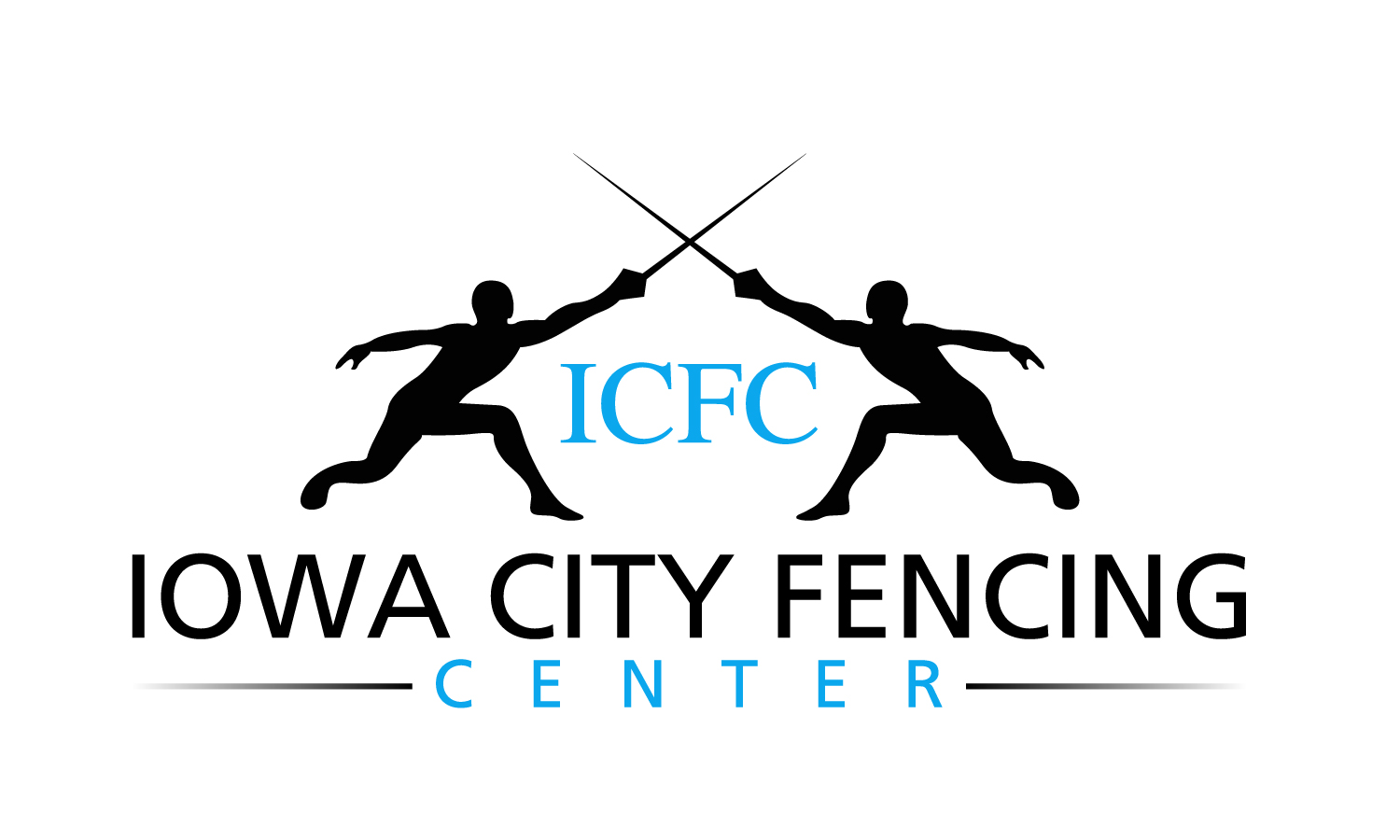 Membership Form 2023-2024415 Highland Avenue, Suite 200Iowa City, IA 52240(319)-338-7171www.iowacityfencingcenter.comPlease fill in all of the following information:First Name: _____________   Middle: _____________   Last: ____________________Date of Birth: __________________Street Address: _________________________________________________________City: ____________________________________   State: _________   Zip: _________Home Phone: (______) ______________   Work Phone: (______) ________________E-Mail: ____________________________ Cell Phone:  (______)__________________Emergency Contact Name: _______________________________________________Emergency Contact Phone #: (_______)_____________________________________USFA Club Representation: _______________________School:_________________Parent Names (if applicable):______________________________________________Type of Membership: New Member (___) Renewing Member (___)Monthly [ _ ]  $37.10 ($35 + $2.10 tax)Full Year [ _ ]  $397.50 ($375 +$22.50 tax) Membership year is August 1st until July 31stAcademic Year [ _ ] $333.90 ($315 + $18.90 tax)   (August - May)Family Full Year [ _ ] $397.50 ($375 +$22.50 tax) for first member                   		 $291.50 ($275 + $16.50 tax) per additional family member(For family membership plans please use the “family form” to fill out information for other family members)Payment Method:Cash [ ]  Check [ ] (payable to ICFC)PLEASE READ AND SIGN THE REVERSE SIDE OF THIS FORMImportant Information:All fencers should consult with a physician before beginning any new exercise program.Please describe any health or behavioral conditions that the staff should be aware of in the space below. This information is confidential and will only be used to ensure a safe and fulfilling athletic experience for the fencer.I understand that to be a member of the Iowa City Fencing Center, I will list the ICFC as my primary USA Fencing club, and I agree that I will wear no other club’s colors (warmups/sweats) when competing or receiving awards (patches excepted). If I choose to do otherwise, I understand that my membership may be revoked without refund and I will be charged daily floor fees and any other applicable fees for my training as a guest at the Iowa City Fencing Center. (Exception: Joint members of the ICFC and the University of Iowa Fencing Club may wear either club’s colors and list either club as their primary club.) I also understand that my membership may be revoked without refund for abuse of the facility, equipment, or unacceptable behavior, and I might not be allowed to return to the Iowa City Fencing Center.Fencer Signature ___________________________________ Date  ______________Parent Signature ___________________________________ Date ______________(required for fencers attending high school or younger)For office use onlyWaiver on file [ ]Registered in a class [ ]Months Paid:Aug. [ ]  Sep. [ ]  Oct. [ ]  Nov. [ ]  Dec. [ ]  Jan. [ ]  Feb. [ ]  Mar. [ ] Apr. [ ] May[ ]  Jun. [ ] Jul. [ ]